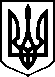 МІНІСТЕРСТВО ОХОРОНИ ЗДОРОВ’Я УКРАЇНИН А К А ЗПро державну реєстрацію лікарських засобів, які підлягають закупівлі спеціалізованою організацією  Відповідно до статті 9 Закону України «Про лікарські засоби», 
пункту 5, 7 Порядку державної реєстрації (перереєстрації) лікарських засобів, затвердженого постановою Кабінету Міністрів України від 26 травня 2005 року № 376, абзацу двадцять сьомого підпункту 12 пункту 4 Положення про Міністерство охорони здоров’я України, затвердженого постановою Кабінету Міністрів України від 25 березня 2015 року № 267 (в редакції постанови Кабінету Міністрів України від 24 січня 2020 року № 90), пункту 4 розділу І Порядку проведення перевірки реєстраційних матеріалів на їх автентичність на лікарський засіб, який подається на державну реєстрацію з метою його закупівлі особою, уповноваженою на здійснення закупівель у сфері охорони здоров'я, або спеціалізованою організацією, затвердженого наказом Міністерства охорони здоров'я України від 15 червня 2020 року № 1391, зареєстрованого в Міністерстві юстиції України 14 липня 2020 року за              № 660/34943, на підставі результатів перевірки реєстраційних матеріалів, доданих до заяви про державну реєстрацію лікарського засобу, який підлягає закупівлі спеціалізованою організацією, проведеної Державним підприємством «Державний експертний центр Міністерства охорони здоров’я України», висновків за результатами перевірки реєстраційних матеріалів на їх автентичність на лікарський засіб, який подається на державну реєстрацію з метою його закупівлі особою, уповноваженою на здійснення закупівель у сфері охорони здоров'я, або спеціалізованою організацією, Протокольного рішення засідання Постійної робочої групи з розгляду проблемних питань державної реєстрації лікарських засобів № 6 від 14 травня 2021 року  НАКАЗУЮ:Зареєструвати та внести до Державного реєстру лікарських засобів України лікарські засоби згідно з переліком (додаток 1).Відмовити у державній реєстрації та внесенні до Державного реєстру лікарських засобів України лікарського засобу згідно з переліком (додаток 2).Контроль за виконанням цього наказу покласти на заступника Міністра з питань європейської інтеграції Іващенка І.А.Міністр                                                                                                       Віктор ЛЯШКОПЕРЕЛІКзареєстрованих ЛІКАРСЬКИХ ЗАСОБІВ (медичних імунобіологічних препаратів),які вносяться до державного реєстру лікарських засобів УКРАЇНи З МЕТОЮ ЇХ закупівлі спеціалізованою організацієюГенеральний директор Директорату фармацевтичного забезпечення		       		                                                 Олександр  КОМАРІДАПЕРЕЛІКЛІКАРСЬКИх ЗАСоБів, ЩО ЗАПРОПОНОВАНО ДО ДЕРЖАВНОЇ РЕЄСТРАЦІЇ З МЕТОЮ ЇХ ЗАКУПІВЛІ СПЕЦІАЛІЗОВАНОЮ ОРГАНІЗАЦІЮ, ЯКим ВІДМОВЛЕНО У ДЕРЖАВНІЙ РЕЄСТРАЦІЇТА ВНЕСЕННІ ДО ДЕРЖАВНОГО РЕЄСТРУ ЛІКАРСЬКИХ ЗАСОБІВ УКРАЇНИГенеральний директор Директорату фармацевтичного забезпечення		       		                                            Олександр  КОМАРІДА21.05.20215.20200                     Київ                                     № 976284Додаток 1до наказу Міністерства охорони здоров’я України «Про державну реєстрацію лікарських засобів, які підлягають закупівлі спеціалізованою організацією»від 21.05.2021 № 976№ п/пНазва лікарського засобуФорма випуску (лікарська форма, упаковка)ЗаявникКраїнаВиробникКраїнаРеєстраційна процедураУмови відпускуРекламуванняНомер реєстраційного посвідченняАКРИПТЕГА ДОЛУТЕГРАВІР/ЛАМІВУДИН/ТЕНОФОВІРУ ДИЗОПРОКСИЛУ ФУМАРАТ ТАБЛЕТКИ 50 МГ/300 МГ/300 МГ ACRIPTEGA DOLUTEGRAVIR/LAMIVUDINE/TENOFOVIR DISOPROXIL FUMARATE TABLETS 50 MG/300 MG/ 300 MGтаблетки, вкриті плівковою оболонкою, по 50 мг/300 мг/300 мг, по 30 таблеток, вкритих плівковою оболонкою, у флаконі з поліетилену високої щільності з осушувачемМайлан Лабораторіз ЛімітедІндіяМайлан Лабораторіз ЛімітедІндіяреєстрація до 31 березня 2022 рокуза рецептомНе підлягаєUA/18705/01/01ДАУНОБЛАСТИНА / DAUNOBLASTINA®порошок та розчинник для розчину для ін'єкцій, 20 мг у флаконах; по 1 флакону разом з 1 ампулою розчинника в картонній упаковціПфайзер Ейч.Сі.Пі. КорпорейшнСШААктавіс Італія С.п.А.Італiяреєстрація до 31 березня 2022 рокуза рецептомНе підлягаєUA/18706/01/01DIFTET (DT VACCINE) DIPHTHERIA AND TETANUS VACCINE (ADSORBED) / ДІФТЕТ (ДП ВАКЦИНА) ВАКЦИНА ДЛЯ ПРОФІЛАКТИКИ ДИФТЕРІЇ ТА ПРАВЦЯ (АДСОРБОВАНА)суспензія для ін'єкцій, по 10 доз (1 доза - 0,5 мл) по 5 мл (10 доз в/м) у флаконах або 20 доз (1 доза - 0,5 мл) по 10 мл (20 доз в/м) у флаконах, по 10 флаконів у картонній пачціББ-НЦІПД Лтд.БолгаріяББ-НЦІПД Лтд.Болгаріяреєстрація до 31 березня 2022 рокуза рецептомНе підлягаєUA/18722/01/01ФЛОКСЕЙФ 400таблетки, вкриті плівковою оболонкою, 400 мг по 10 таблеток у блістері по 10 блістерів у картонній упаковціМСН Лабораторіс Прайвіт ЛімітедІндіяМСН Лабораторіс Прайвіт Лімітед Індіяреєстрація до 31 березня 2022 рокуза рецептомНе підлягаєUA/18669/01/01Додаток 2до наказу Міністерства охорони здоров’я України «Про державну реєстрацію лікарських засобів, які підлягають закупівлі спеціалізованою організацією»від 21.05.2021 № 976№ п/пНазва лікарського засобуФорма випуску (лікарська форма, упаковка)ЗаявникКраїнаВиробникКраїнаРеєстраційна процедураУмови відпускуРекламуванняНомер реєстраційного посвідченняВАКСТАР-5 (ВАКЦИНА ДЛЯ ПРОФІЛАКТИКИ ДИФТЕРІЇ, ПРАВЦЯ, КАШЛЮКУ (ЦІЛЬНОКЛІТИННИЙ КОМПОНЕНТ), ГЕПАТИТУ В (Р-ДНК) ТА ЗАХВОРЮВАНЬ, СПРИЧИНЕНИХ HAEMOPHILUS INFLUENZAE ТИПУ B, КОН'ЮГОВАНА, АДСОРБОВАНА) / VAXTAR-5™ (DIPHTERIA, TETANUS, PERTUSSIS (WHOLE CELL), HEPATITIS B (RDNA) AND HAEMOPHILUS INFLUENZAE TYPE B CONJUGATE VACCINE (ADSORBED)комбінована вакцина, розчин для ін'єкцій по 0,5 мл (1 доза) у флаконі, по одному флакону та стерильним одноразовим шприцем з голкою, спиртовою серветкою в картонній коробціТОВ "О2 Фарма"УкраїнаХьюмен Біолоджікалс Інститут (Підрозділ Індіан Іммунолоджікалс Лімітед)Індіяреєстрація до 31 березня 2022 рокуза рецептомНе підлягаєUA/18708/01/01